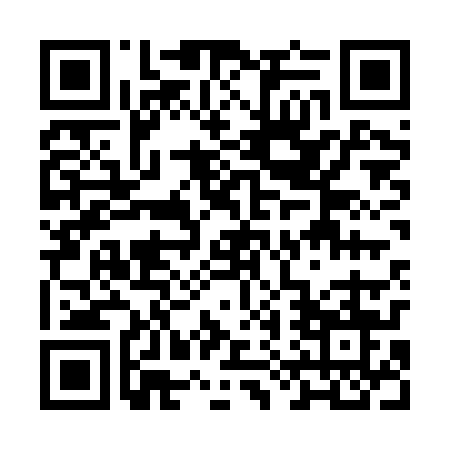 Prayer times for Wola Pienicka Szlachta, PolandWed 1 May 2024 - Fri 31 May 2024High Latitude Method: Angle Based RulePrayer Calculation Method: Muslim World LeagueAsar Calculation Method: HanafiPrayer times provided by https://www.salahtimes.comDateDayFajrSunriseDhuhrAsrMaghribIsha1Wed2:205:0212:325:418:0410:332Thu2:195:0012:325:428:0610:373Fri2:194:5812:325:438:0710:384Sat2:184:5612:325:448:0910:385Sun2:174:5412:325:458:1110:396Mon2:164:5212:325:468:1310:407Tue2:154:5012:325:478:1410:408Wed2:154:4812:325:488:1610:419Thu2:144:4712:325:498:1810:4210Fri2:134:4512:325:508:1910:4311Sat2:124:4312:325:518:2110:4312Sun2:124:4112:325:528:2310:4413Mon2:114:4012:325:538:2410:4514Tue2:104:3812:325:548:2610:4515Wed2:104:3612:325:558:2810:4616Thu2:094:3512:325:568:2910:4717Fri2:094:3312:325:578:3110:4818Sat2:084:3212:325:588:3210:4819Sun2:074:3012:325:598:3410:4920Mon2:074:2912:326:008:3510:5021Tue2:064:2812:326:018:3710:5022Wed2:064:2612:326:028:3810:5123Thu2:054:2512:326:028:4010:5224Fri2:054:2412:326:038:4110:5225Sat2:054:2312:326:048:4310:5326Sun2:044:2112:326:058:4410:5427Mon2:044:2012:326:068:4510:5428Tue2:034:1912:336:068:4710:5529Wed2:034:1812:336:078:4810:5530Thu2:034:1712:336:088:4910:5631Fri2:034:1612:336:098:5010:57